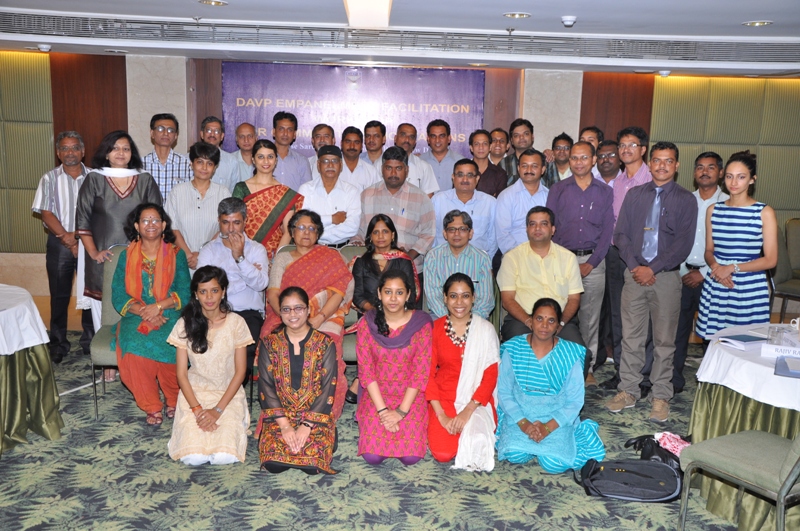 BackgroundWith a view to provide a catalytic push to the sustainability of community radio operations, CEMCA Community Radio Facilitation Centre (CCFC), supported by Ford Foundation, has been guiding and  facilitating a number of CR Stations to apply to the Directorate of Advertising and Visual Publicity (DAVP)  for empanelment to receive  advertising support from government agencies over the past two years .  Out of the thirty six CRS empanelled with DAVP, 25 were done through CCFC , who have also helped another  11 CRS to complete the process.  Continuing this  pro-active approach, CCFC invited around 30 CRS drawn mostly from the NGO sector,  who fulfill the DAVP eligibility criteria for a one day workshop at Delhi on July 30, 2013 to provide on-the-spot facilitation to get them empanelled with DAVP.  Besides the CCFC staff, four interns were invited to help with the  empanelment process. Workshop ObjectivesTo facilitate the invited CR Stations to become empanelled with DAVPTo  provide an opportunity for CRS to interact with senior officials from DAVP and the Ministry of Information and Broadcasting (MIB) during the empanelment process Workshop ParticipantsThe CR Stations invited to participate in this workshop had already evinced an interest and requested CCFC support   to empanel their CRS with DAVP.  Before coming to the workshop, the participants were asked to  send  complete details required for filling in the online application including the annexes required to be attached.  Only those organisations which had fulfilled all the requirements were invited to the workshop.  Out of the 29 CR Stations drawn mostly form NGO sector  invited to the workshop, 27 CRS participated. (Please see List of participants in Annexure I).Workshop ProceedingsInaugural Session After a round of introductions Director CEMCA, Dr Sanjaya Mishra welcomed all participants and shared the importance of the work of CCFC in facilitating the licensing process and developing toolkits for strengthening CR Sector. He emphasised the yeomen service and leadership of Ms Supriya Sahu, Joint Secretary, Broadcasting, Ministry of Information and Broadcasting (MIB), and her steering the CR movement. He reiterated the continued interest of CEMCA in engaging on important development activities of CR movement. 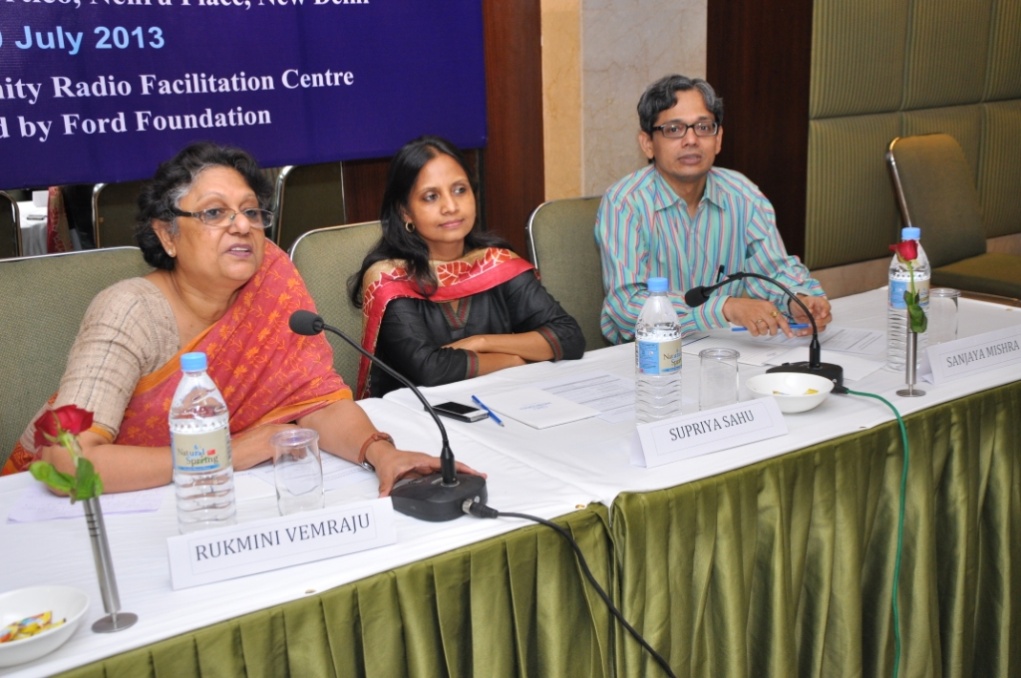 Ms Supriya Sahu while thanking the Director CEMCA also thanked the officers of DAVP present and recognised the important role played by Mr Nag and Mr Rastogi of DAVP to make sure that flexibility and encouragement is provided in considering applications from CR Stations. She announced the successful clearance of the CR Fund of Rs 100 crore for the next four years of the 12th Plan Period under which resources will now be available not only for new CRS to be established (contributory funds) but also for existing CRS to upgrade or  augment their technical infrastructure and resources. She added that emergency funds have also been earmarked to ensure that natural disasters like flood, lightening, etc. that cause damage to transmitters and shut down operations can be re-hauled with such funds. Other activities include extensive awareness generation activities, outreach, and capacity building activities. She thanked Rukmini Vemraju and the entire team of CCFC for leadership and continued support to the CR Movement, including some members present in the forum who have been part of the CR Fund Working Group and helped to draft the fund and then to a scheme.Ms Rukmini Vemraju outlined the key objectives of the workshop, namely to ensure that sustainability of CRS can be ensured by having more CRS empanelled with DAVP, and the aim is to get as many of the invited participants empanelled as possible.  The meeting broke for tea after a group photograph with the guest of honour.Technical Session on DAVP Empanelment Process and PrioritiesIn the second technical session, Mr Madhu Nag and Mr Rajeev Rastogi, along with Mr Rajiv Tikoo of One World Foundation highlighted the key areas of their work and also responded to questions from participants.  Mr Nag reiterated the importance of having more numbers of CRS in the panel to be able to provide this is a suitable medium for various development campaigns of client ministries. The departments that have evinced interest to reach the citizens through CR include: Disaster Management Authority, Consumer Awareness campaign (Jago Grahak Jago), Health, etc. he added.  Other departments needed  to be made  aware about the value proposition of CRS to reach the last mile.Mr Rastogi and Mr Nag also emphasized the importance of correct filling of forms, and pre-requisite information to get quick clearances and stated that they would like to make the system transparent and system-managed rather than needing agencies to come to the DAVP office, reiterating that they were accessible to any who were facing challenges and wanted an audience with them. In response to a participants query regarding delays in payment  Mr.Nag conceded that the  billing and payment system continued to  follow  the routine government process that was somewhat lengthy  a lengthy  process,  and  assured that he was available to address problems faced by CRS and guide them. 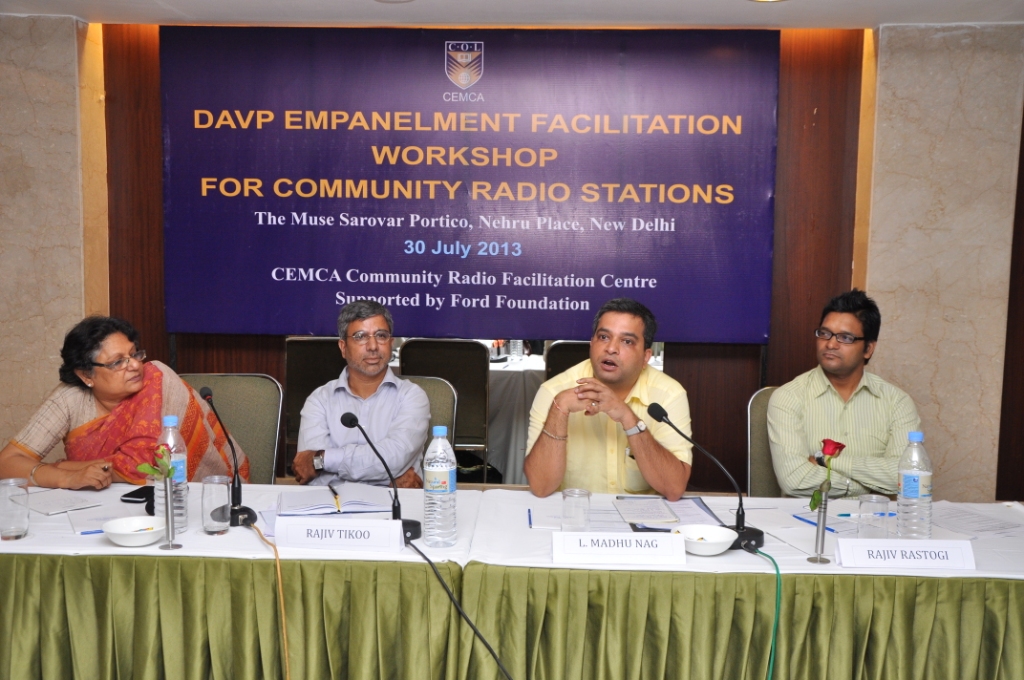  The DAVP team Rupica and the team at CCFC for providing continuous and unstinted back-office support to reach the numbers of 36 CRS empanelled and 12 in the pipeline. Assuring that for CRS, the empanelment was open throughout the year, and cases are put up within two weeks of submission of the proposals (complete online and hard-copy docs), he was happy to provide any specific help needed.Following this session, Mr Rajiv Tikoo of One World Foundation (OWF) made a presentation on the work of the OWF and the direction that they are focused on, mainly four lines of business – documentation, strengthening capacities, use of technology, and governance. Reiterating that OWF was already engaged with CRS  to train and build capacities of organisations to use community media for sharing their stories, he talked of their recent engagement in CR awareness activities (Sammelan, Compendium, workshops, etc.) and now to provide support to CR movement in the facilitation activities, as was announced by Ms Sahu earlier in the day that OWF will now take over the CCFC activities. He talked of the close cooperation between CEMCA and OWF in the EDAA platform and the production of content on specific thematic that was aired in All India Radio.Ms Rukmini Vemraju while summarizing and thanking the panelists assured that the back-end aspects of facilitation will see a very smooth transition, including transfer of knowledge and resources, for the next phase to be handled by OWF making it seamless for the CRS. She once again thanked all present for their leadership and continued support to ensure that the CRS can get advertising support from DAVP.Online Applications Process and Technical Session (Facilitated by Interns and Project Associates)In the session following lunch, the participants who had come prepared with a filled in format and details for online application for DAVP empanelment began their work. Four work stations were set up and activities relating to empanelment began with support of Interns present. During this session, Mr Inderjeet Grewal, Dy Director (B) MIB and Mr Amarendra Rao, of the CR Cell joined the workshop for an open dialogue and addressed some of the issues and queries that the participants had in their minds. Issue clarifications by Ministry of Information and BroadcastingHow do I get to open a Bank Account or PAN in the name of a Radio Station, when the license is actually in the name of the Organisation?Answers:Submit a copy of WOL where the name of CRS is mentionedIn Educational Institutions case, there is no additional proof sought since the banks have extension counters in the premises of universities at times and are aware of the project and management of funds/resources Register the name of CRS as a trademarked brand from Mumbai and this will help open a bank account in the name of the brand.You may call for a special board meeting of the NGO, with an agenda item and pass a resolution that we need to open a separate bank account, preferably with two signatories. This resolution should be in the minute book, and copy of this submitted to the Registrar of Societies and Bank to open a bank account.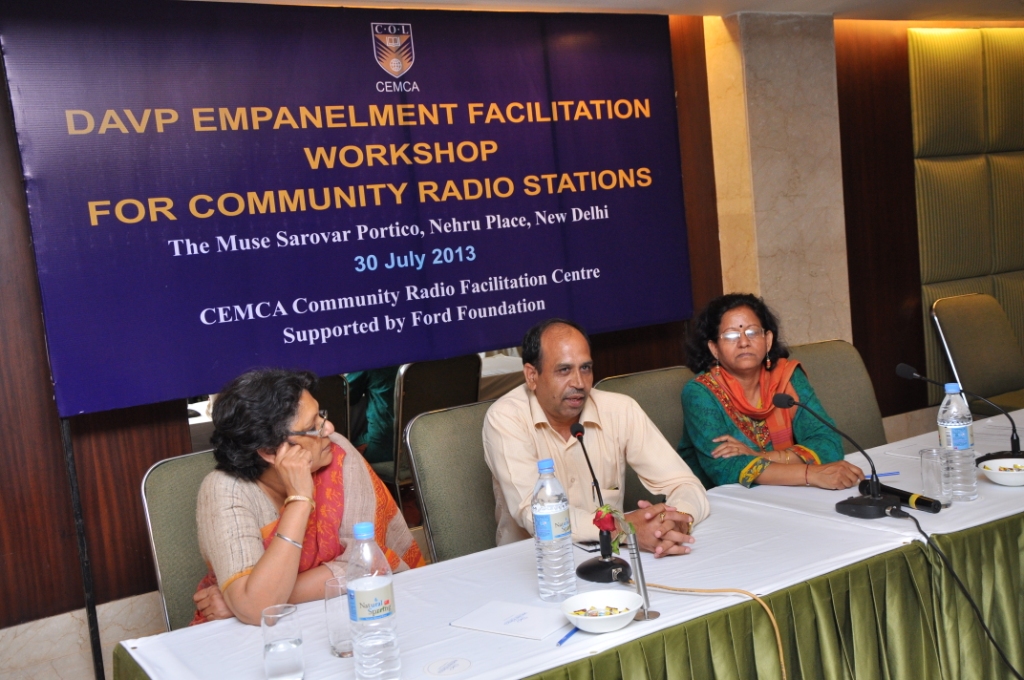 How do I get the GOPA renewal?Answers:GOPA lapsing and terms and conditions changing are being dealt with and MIB will be issuing a set of guidelines for the same. Meanwhile, CRS can write directly to MIB  requesting GOPA renewal. Can MIB write to WPC to adjust the excess amount paid by some CRS and roll-back?Answer:MIB will discuss and provide advise on how to request for an adjustment. Refunds may not be possible, but renewals may be allowed using reference of same DD number.Can we sell old equipment like Antenna, since our frequency has changed?Answer:You can give it back to your vendor, or sell to another party. But, you are not permitted to sell the Transmitter, as it is sold to you only, and licensed for that use only.In case your transmitter fails, and you have to replace, you need to write to WPC and make another request for the change of transmitter.Mr. Grewal reiterated their ministry’s continued support for all CRS and assured them to make timely help to CRS as needed. The workshop sessions on empanelment continued after tea.Catalysing the DAVP Empanelment – Success StoryAt the end of the session, the results were phenomenal! While only two organisations from the original list of invitees could not participate in the workshop, of the 29 stations, 17 stations were empanelled at the end of the workshop (one new station was empanelled while they were not on list); and 9 stations were able to register online, but not complete the process due to one of the following reasons:DAVP site was not accepting the IFSC code of the bank accounts,CR Stations were awaiting the delivery of PAN cards, for which applications were already madeCR Station did not have Service Tax RegistrationA tracker and photography session in the end of proof of their completion was made making it a very lively process of accomplishment and celebration. The meeting ended with a vote of thanks for all interns who worked hard to support the CCFC team.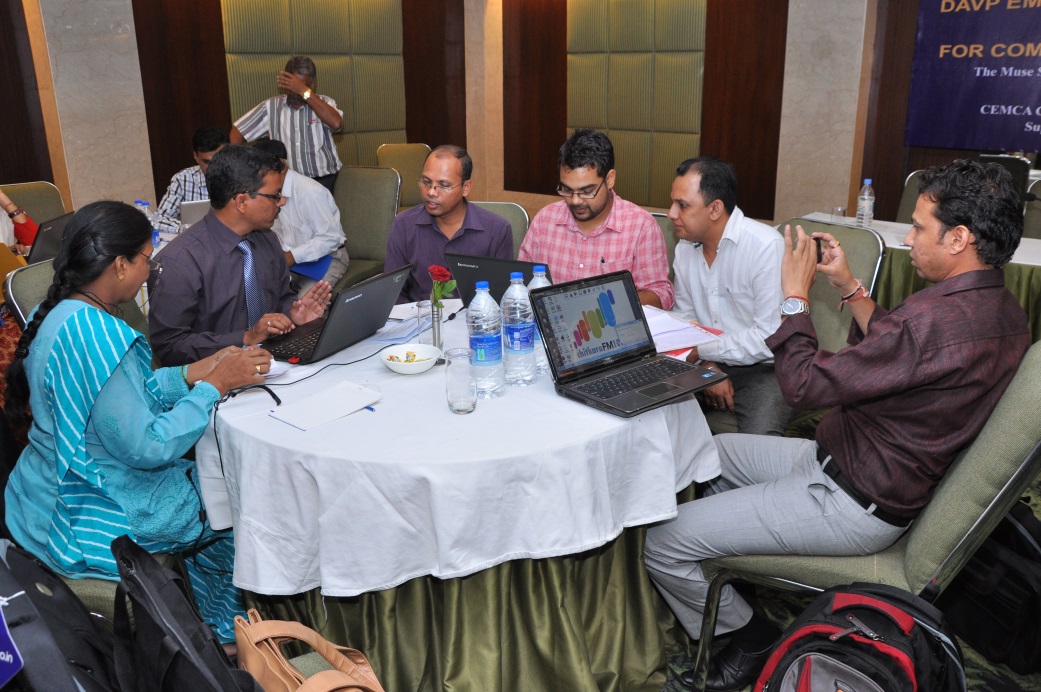 ANNEXURE I – LIST OF PARTICIPANTS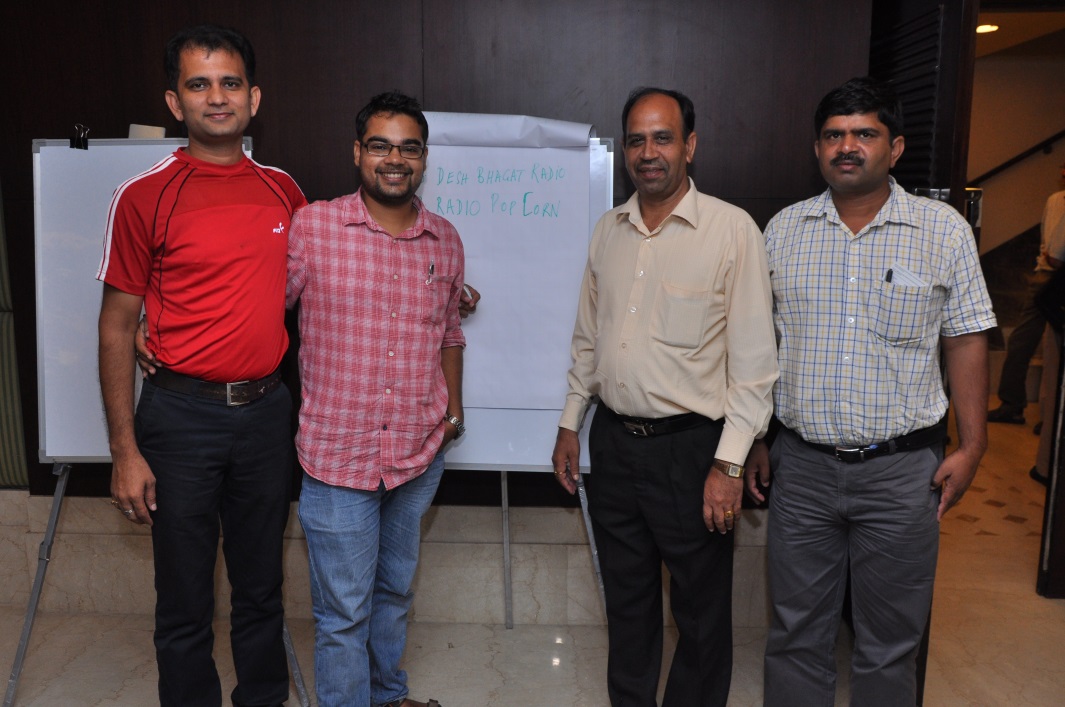 EXPERTSCEMCA-CCFC STAFF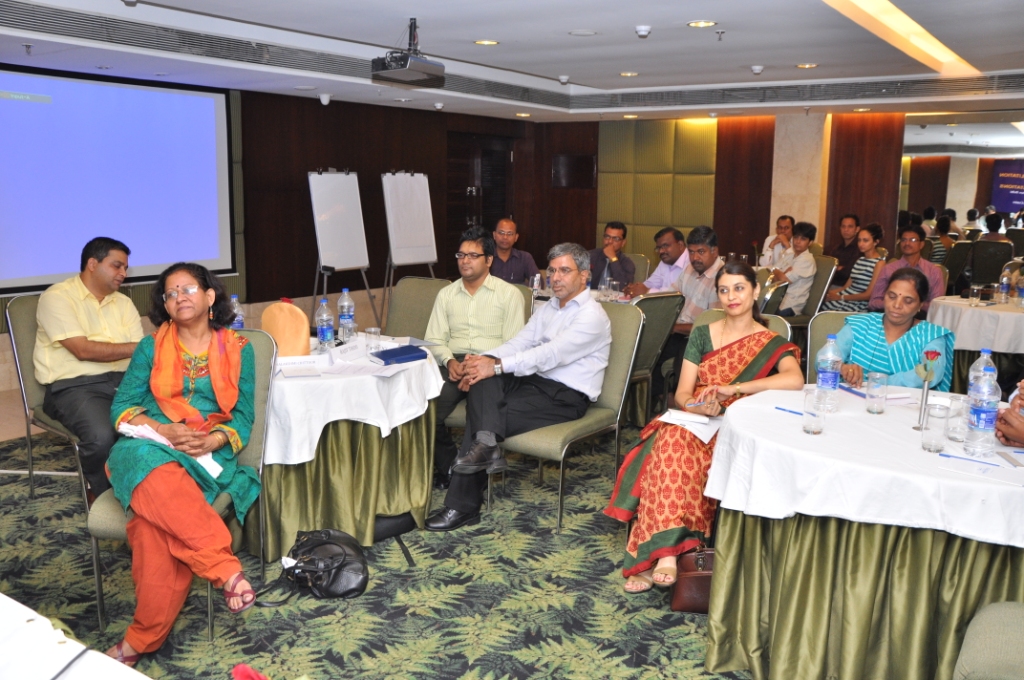 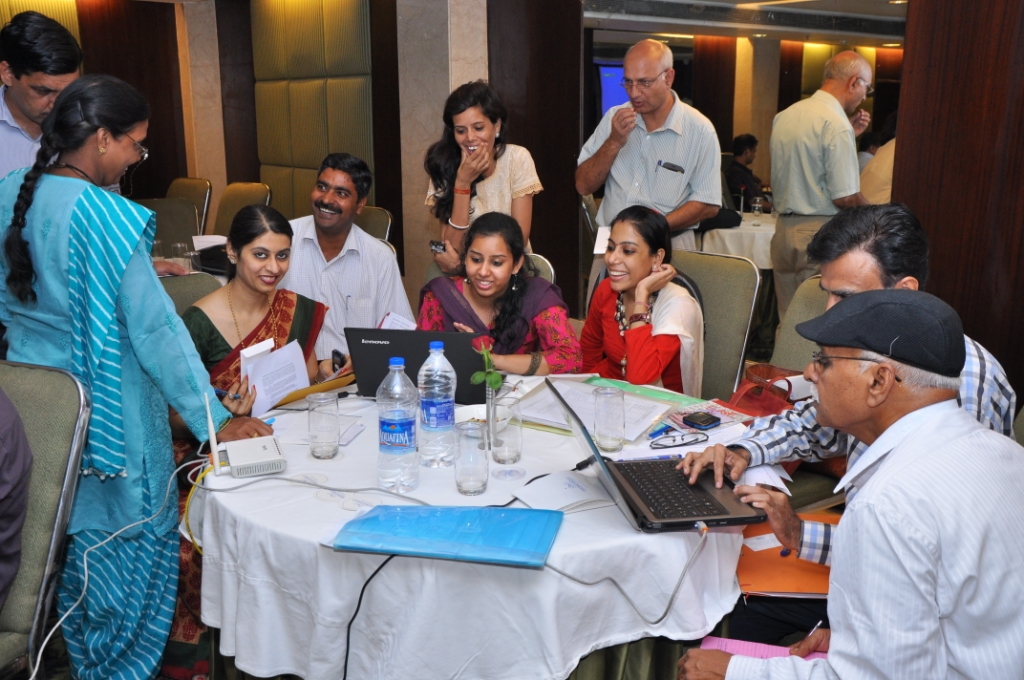 ANNEXURE II – AGENDADAVP Empanelment Facilitation Workshop for Community Radio StationsTuesday 30 July 2013, at Sarovar Portico, Nehru Place, New DelhiFacilitation Workshop for DAVP EmpanelmentHotel Sarovar Portico, New Delhi, 30 July 2013Facilitation Workshop for DAVP EmpanelmentHotel Sarovar Portico, New Delhi, 30 July 2013Facilitation Workshop for DAVP EmpanelmentHotel Sarovar Portico, New Delhi, 30 July 2013Facilitation Workshop for DAVP EmpanelmentHotel Sarovar Portico, New Delhi, 30 July 2013S.NOORGANIZATIONPARTICIPANTSTATUS1Radio Active
Lokhit 
Jagannath Sudi Lane, 
Mandroja 
Bhagalpur-812002, BiharMr Sandeep Kumar Pandey
+91-7549000912Empanelled Online2Vivek CR
Vivek High School
Sector- 38 B, Chandigarh-160036Mr Ashish Tandon
+91-9888324878Empanelled Online3.Jana Dhwani
Viveka School of Excellence Education , Hanchipura Road, Saragur, HD Kote, Mysore-571121, KarnatakaMr M Seetharam
+91-9686666305Empanelled Online4.Jan Vaani
Academic & Technical Education Development Society (ATEDS)
Post Office Building, New Mahe,  Kannur-673311, KeralaMr Nirmal Raj
+91-8606609000Empanelled Online5.Kisan Vani Community Radio
Indian Society of Agribusiness Professionals
23, Zamrudpur Community Centre, Kailash Colony Extension, New Delhi – 110048/ 
Mandi Prangan, Begam Bag, Sironj, District Vidisha-464228, Madhya PradeshMr Jitendra Sharma
+91-9319969042Empanelled Online6.KVK Pravara Community Radio
Krishi Vigyan Kendra (PIRENS)
Babhaleshwar, Taluka Rahata, Ahmednagar-413737, MaharashtraMr Purshotam Hendre
+91-9860668892Empanelled Online7.Mann Deshi Tarang
Mann Deshi Foundation (Mannvikas Samajik Sanstha) Mhaswad, Taluka MannSatara-415509, MaharashtraMr Shivaji Maruti Yadav
+91-9403704767Empanelled Online8.Radio Nagar
Snehalaya 
Dr. Adkar Bal Kalyan Sankul, Balkalyan Sankul Lendkar Mala, Balikashram Road, Ahmednagar-414001, MaharashtraMs Rupali Deshmukh
+91-9762864204Empanelled Online9.Kalanjiam Samuga Vanoli
Dhan Foundation
18, Pillaiyar Koil Street, S.S.Colony, Madurai-625016, Tamil NaduMr Naguveer Prakash
+91-9488008366/ +91-9042271293Empanelled Online10.Radio 7
India International Institute of Management
Sector 12, Mahaveer Marg, Manasarovar, Jaipur-302020, RajasthanMs Preeti Tiwari
+91-8875003216Empanelled Online11.Green Community Radio
Sasneha Kala Krida Mandal
Shoe Pavilion, 1st Floor, Near Ram Mandir,
Miraj Road, Sangli-416416, MaharashtraMr Sanjay Ranade
+91-9850571150Empanelled Online12.Kisan Radio
Kisan Seva Sanstha
Mahesh Bhawan, Awas Vikas Colony, Kartra, Gandhi Nagar, Basti-272001, Uttar PradeshMr Atul Shukla
+91-9415173162Empanelled Online13.Desh Bhagat Community Radio
Satguru Foundation
SCO 181-182, 2nd Floor, Sector 8-C, Chandigarh-160009Ms Richa Sharma
+91-9780777733Empanelled Online14.Salaam Namaste
Institute of Management Studies
A-8B, Block C, IMS Campus, Sector 62, Noida-201303, Uttar PradeshMs Barsha Chabaria
+91-9717411111Empanelled Online15.Radio Popcorn
RKDF Institute of Science & Technology
12 Jatkhedi,  Hoshangabad Road Bhopal-462026, Madhya PradeshMr Mrityunjay Singhai
+91-9893448220Empanelled Online16.Vayalaga VanoliMadurai District Tank Farmers FederationW5/565, MDCC Bank upstairs Trichy main road Kottampatti, Melur TalukMadurai-624103, Tamil NaduSent documents through Kalanjiam CRSEmpanelled Online17.Vidyavani CR
Pune University
FM Radio Station
2nd Floor, EMRC Building,
University Campus, Ganeshkhind, Pune -411007, MaharashtraMr  Shridatta
+91-8007059090Empanelled Online18.Chitkara Community Radio
Chitkara Educational Trust
SCO 160-161 Sector 9-C ,Madhya Marg 
 Chandigarh-160009Mr Pankaj GargDAVP System did not accept IFSC Code 19.Radio Dhadkan
Sambhav Social Service Organisaton
Gargi House 93 A Balwant Nagar, Gwalior-474002, Madhya PradeshMs Baby Raja Bundela
+91-9425743959IFSC Code Issue20.Sadhna CR
Sadhana Krishi Vigyan Kendra
Durgapur, Badnera 
 Amravati-4447021, MaharashtraMr P S Jayle
+91-9921333611IFSC Code Issue
21.Radio Noida
Asian School of Media Studies
Marwah Studio Complex, FC-14/15, Film City, Sector 16 A, Noida-201301, Uttar PradeshMr Braham Prakash Yadav
+91-9968543245IFSC Code Issue22.Alwar Ki Awaaz
All India Society for Advance Education and Research
North Extn, MIA, Alwar-301030, RajasthanMr Ashok Singh
+91-9571003883Incomplete Documents PAN Number 23.Jyotirgamaya CR
School of Communication Studies Panjab  University
Sector 14Chandigarh-160014Mr Jayant PetkarService Tax Undertaking 24.Radio FTII
Film & Television Institute
Law College Road, Pune-411004, MaharashtraMr Sanjay Chandekar
+91-9405392977WOL Number 25.Rudi No Radio
SEWA Academy – Community Rudino Radio Station  
‘Krishna Bhuvan’, Ellisbridge Corner, Opp. Sakar II, Town Hall, Ahmedabad-380006, GujaratMs Shanta Koshti
+91-9825415062PAN Number 26.Nila CRSri Manakula Vinayagar Engineering College
Madagadipet, Pondicherry-605107Mr  S Jayakumar
+91-9843671886GOPA Date Missing27.CCS Haryana Agricultural University Radio
CCS Haryana Agricultural University, Directorate of  Extension Education, 
Hisar-125004, HaryanaMr Joginder Singh Malik
+91-9416397702Documents IncompleteS.NOORGANIZATIONEXPERT1MIBMs Supriya Sahu2.MIBMr Inderjeet Grewal3.MIBMr Amarendra Rao4.DAVPMr Madhu Nag5.DAVPMr Rajeev Rustogi6.One World FoundationMr Rajiv Tikoo7.One World FoundationMr Tej Prakash8.Facilitator: CCFC - InternMr Deshraj Singh, Radio Mewat9.Facilitator: CCFC - InternMr Yuvaraj Jadhav, Vasundhara Krishi Vahini1DirectorDr Sanjaya Mishra2Programme Office, CCFC Project DirectorMs Rukmini Vemraju3CCFC-ConsultantMs Jayalakshmi Chittoor4CCFC-Project Associate Ms Rupica Saxena5CCFC-Project AssociateMs Poonam ShrivastavaTIMESESSION SPEAKERS & DISCUSSANTS 09:30 – 10:00Registration of Participants  Registration of Participants  10:00 – 10:15Introduction of Participants Introduction of Participants 10:15 – 10:25Welcome AddressDr Sanjaya Mishra, Director, CEMCA10:25 – 10:35Overview & Objectives of WorkshopMs Rukmini Vemraju, Project Director, CCFC Project, CEMCA10:35 – 10:45Keynote Address: Role of MIB and DAVP in Striving towards Sustainability: Issues and ChallengesMs Supriya Sahu,Join Secretary,Ministry of Information & Broadcasting10:45 – 11:15GROUP PHOTO  and TEA BREAKGROUP PHOTO  and TEA BREAK11:15 – 11:30Special Address: DAVP Empanelment: Important Advertising Strategy for CR StationsMr L Madhu Nag, Director (AV), DAVP11:30 – 11:45Presentation: DAVP Empanelment Process: Important points to remember for Community Radio StationsMr Rajiv Rastogi, Campaign Officer (AV), DAVP11:45 – 12:00OWF India’s Strategic Support to Community Radio – Multiple Technology OptionsMr Rajiv Tikoo, Director, One World Foundation 12:00 – 13:00Presentation: DAVP Empanelment Procedure Online Ms Rupica Saxena, Project Associate, CCFC13:00 – 14:00LUNCH BREAK LUNCH BREAK 14:00 – 17:00Hands On Session: DAVP Empanelment Online Form FillingMs Rupica Saxena & Ms Poonam Shrivastava, Project Associates, CCFC , with support from Interns17:00 – 17:15Vote of Thanks & Group PhotoMs Jayalakshmi Chittoor, Senior Consultant, CCFC 17:15 TEA and CLOSETEA and CLOSE